ΘΕΜΑ:	Πρόσκληση Υποβολής Οικονομικών Προσφορών για τη σχολική εκδρομή της Γ΄Λυκείου.Το ΓΕΛ Ασσήρου προκηρύσσει διαγωνισμό, σύμφωνα με την υπ. αριθμ. : Υ.Α. 129287/Γ2/10-11-2011 (ΦΕΚ 2769/τ.2/2/2-12-2011), για τη διοργάνωση της σχολικής εκδρομής των μαθητών της Α-Β΄Λυκείου στα πλαίσια των περιβαλλοντικών και πολιτιστικών προγραμμάτων που εκπονεί. Δικαίωμα συμμετοχής στο διαγωνισμό έχουν ΜΟΝΟ τα ταξιδιωτικά πρακτορεία που διαθέτουν άδεια λειτουργίας από τον ΕΟΤ, σύμφωνα με την ισχύουσα νομοθεσία.Οι οικονομικές προσφορές θα πρέπει :  (1) Να προσφέρουν τιμή ανά μαθητή (μαζί με ΦΠΑ), (2) Να κατατεθούν σε κλειστούς φακέλους, (3) Να συνοδεύονται από υπεύθυνη δήλωση ότι το πρακτορείο διαθέτει ειδικό σήμα λειτουργίας σε ισχύΚαταληκτική ημερομηνία κατάθεσης προσφορών : 28 Φεβρουαρίου 2017Πληροφορίες : Γενικο Λύκειο Ασσήρου - κος Βαρούνας ΚωνσταντίνοςΤηλ : 2394061956Fax : 2394061747email : mail@lyk-assir.thess.sch.gr4ήμερη Α-Β΄ΛυκείουΤΟΠΟΣ :ΦΛΩΡΙΝΑ - ΚΑΣΤΟΡΙΑ ΧΡΟΝΟΣ : 30/3/2017 – 2/4/2017ΔΙΑΡΚΕΙΑ : 4 ημέρες, 3 διανυκτερεύσειςΣΥΜΜΕΤΕΧΟΝΤΕΣ : μαθητές 63, συνοδοί 4ΜΕΣΟΝ : ΟδικώςΚΑΤΗΓΟΡΙΑ :  4-5 αστέρωνΔΩΜΑΤΙΑ : Τρίκλινα για μαθητές, μονόκλινα για συνοδούςΔΙΑΤΡΟΦΗ : Πρωινό και ένα γεύμαΠΡΟΓΡΑΜΜΑ ΕΠΙΣΚΕΨΕΩΝ 4 ημέρες tour σε περιοχές με περιβαλλοντικό και πολιτιστικό ενδιαφέρον.ΑΠΑΡΑΙΤΗΤΟΙ ΟΡΟΙ : (1) Ασφάλεια αστικής ευθύνης και ευθύνης διοργανωτή, (2) Λεωφορείο σύγχρονο σε άρτια κατάσταση, (3) Συνοδός, εκπρόσωπος του πρακτορείου σε όλη τη διάρκεια της εκδρομής, (4) Δωρεάν συμμετοχή των συνοδών καθηγητών, (5)Δωρεάν ξεναγός, (6)Μεταφορά των μαθητών στα χωριά τους την ημέρα επιστροφής.Ο Διευθυντής							Οι  ΚαθηγητέςΒαρούνας Κων/νος					 ΕΛΛΗΝΙΚΗ ΔΗΜΟΚΡΑΤΙΑΥΠΟΥΡΓΕΙΟ ΠΑΙΔΕΙΑΣ, ΕΡΕΥΝΑΣ ΚΑΙ ΘΡΗΣΚΕΥΜΑΤΩΝ     ΠΕΡΙΦΕΡΕΙΑΚΗ Δ/ΝΣΗ ΠΡΩΤ. & ΔΕΥΤΕΡ.  ΕΚΠ/ΣΗΣΚΕΝΤΡΙΚΗΣ ΜΑΚΕΔΟΝΙΑΣΔ/ΝΣΗ ΔΕΥΤΕΡΟΒΑΘΜΙΑΣ ΕΚΠ/ΣΗΣ ΔΥΤΙΚΗΣ ΘΕΣ/ΝΙΚΗΣΛΥΚΕΙΟ ΑΣΣΗΡΟΥ Ταχ.Δ/νση      : ΑΣΣΗΡΟΣΤ.Κ.	            : 57200- ΑΣΣΗΡΟΣΠληροφορίες  : Βαρούνας Κων/νος Τηλέφωνο      : (23940)61956FAX 	            : (23940) 61747e-mail            : mail@lyk-assir.thess.sch.gr Θεσσαλονίκη 24 -02- 2017Αρ. πρωτ  66ΠΡΟΣ    Δ/ΝΣΗ  Β/ΘΜΙΑΣ ΔΥΤ.ΘΕΣ/ΝΙΚΗΣ.Για ανάρτηση στην ιστοσελίδαΑΝΑΚΟΙΝΟΠΟΙΗΣΗ ΣΤΟ ΟΡΘΟ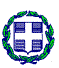 